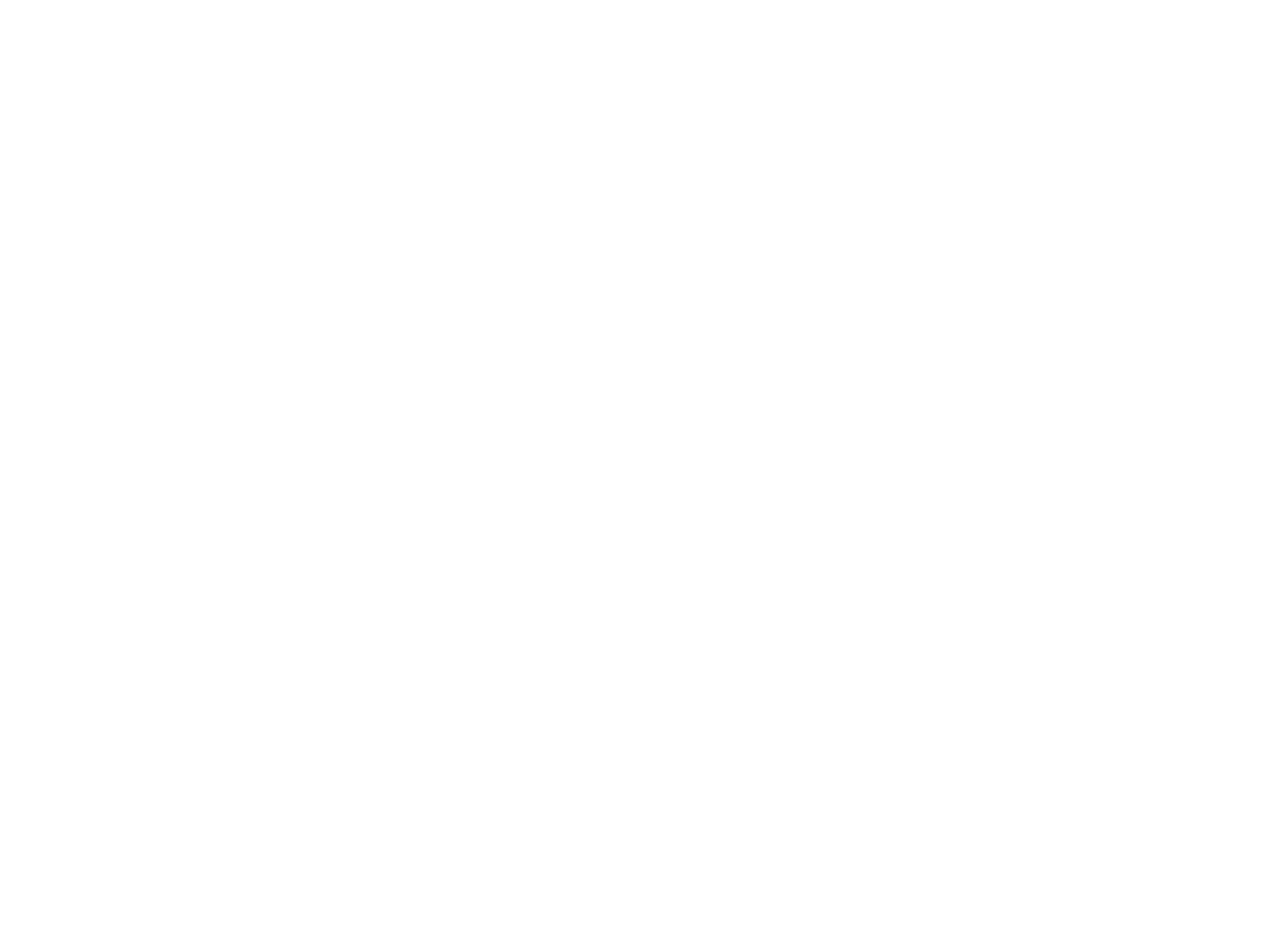 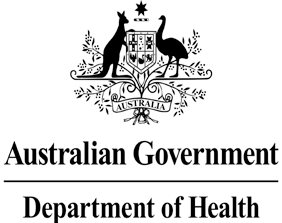 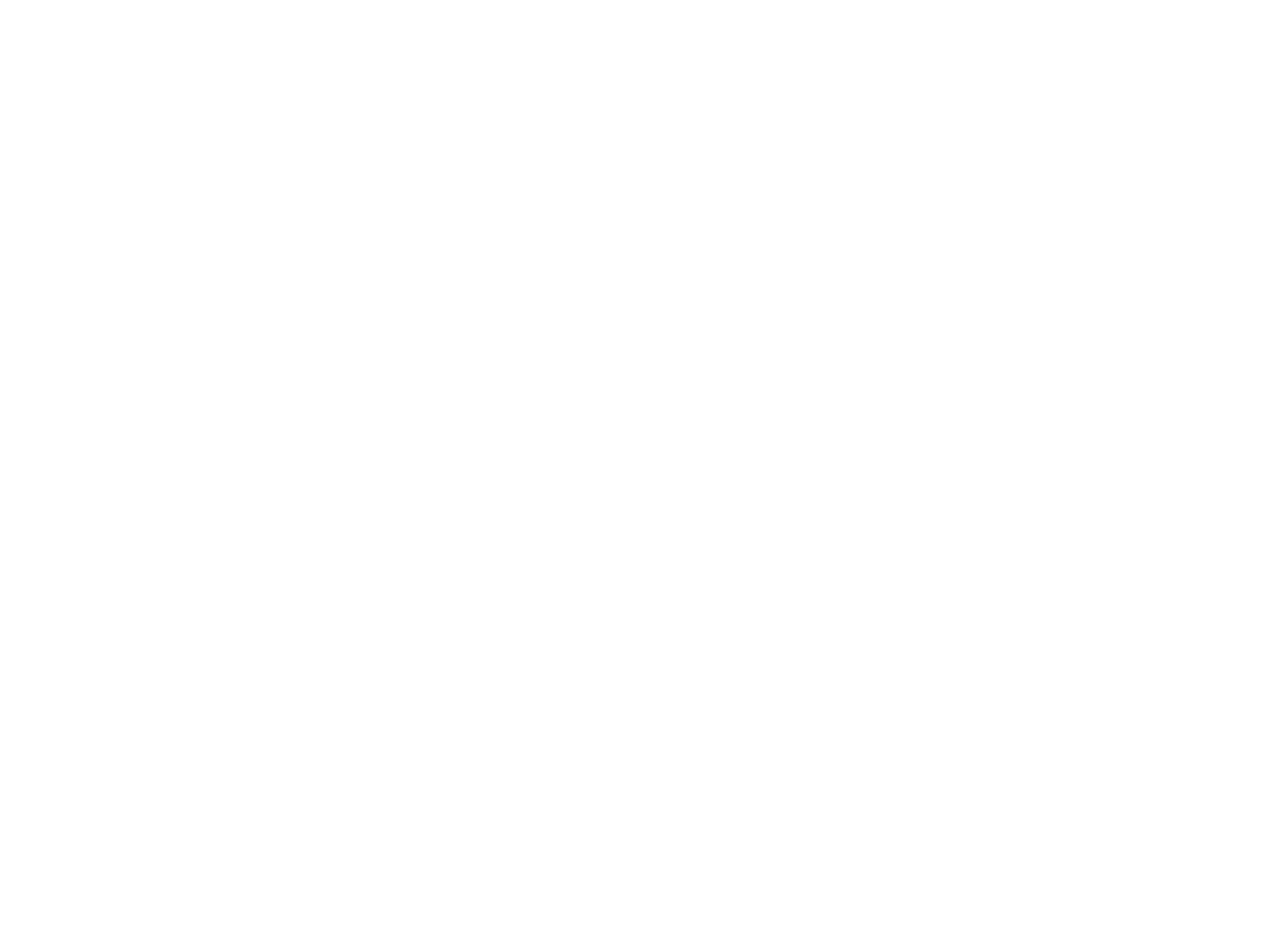 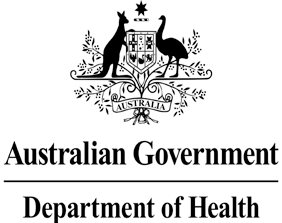 PBS Price DisclosureIncluding 2014 Simplified Price Disclosure AmendmentsDianna Prosser, Pricing Section, Pharmaceutical Evaluation Branch, September 20141Overview & Management•	Information about sales of PBS medicines on the F2 formulary is disclosed by pharmaceutical companies to an independent Price Disclosure Data Administrator (PDDA) every 6 months.•	The PDDA uses the data collected to calculate weighted average disclosed prices for groups of medicines with the same drug and manner of administration.•	Method in the National Health (Pharmaceutical Benefits) Regulations 1960 (Regs 37F to 37S).2Overview & Management (cont.)•	When the disclosed price calculated over a data collection period is at least 10% below the PBS price, the ex- manufacturer PBS price is reduced.[s99ADH of National Health Act 1953]•	The PDDA contacts companies new to price disclosure just before their first data submission period to provide the electronic Price Disclosure Submission Utility (PDSU).•	Companies need to know their brand has an F2 drug and be prepared to submit data.3Overview & Management (cont.)•	The PDSU is pre-populated with relevant brands of pharmaceutical items for each data period.•	The Authorised Representative for the legal ‘responsible person’ (supplying company) must verify pre-populated brands and data before submission. Penalties for non- compliance.•	The Department uses PDDA calculations, quality assured by a third party, to prepare the price disclosure legal determination and publish outcomes.4Start Dates•	Price Disclosure is for brands of F2 drugs.•	Generally multi-branded drugs. Can be single branded.•	Where the drug is new to F2•	existing brand (usually moving from F1 or combo list) –starts price disclosure from the day the drug is on F2•	new brand on day drug moves to F2 – starts price disclosure from listing date•	Where the drug is already on F2•	New brand – starts price disclosure from listing date5How do I know a drug is on F2•	Legal instrument - drug moves to F2 when bioequivalent or biosimilar brand lists for drug, or a drug in therapeutic group.Currently  National Health (Listed drugs on F1 or F2) Determination 2010 (No. PB 93 of 2010) latestHelpful documents for checking F2 and price disclosure status:•	Formulary Allocation List – check monthlyhttp://www.pbs.gov.au/info/industry/pricing/pbs-items/formulary-allocations•	Drugs Subject to Price Disclosure list – check monthly http://www.pbs.gov.au/info/industry/pricing/price-disclosure-spd/drugs-subject-to- price-disclosure6When to disclose data?•	In the 6 weeks after every 31 March ( by 12 May) and30 September (by 11 November).•	Data is for previous 6 months (or less if brand not listed or drug not F2 for the whole 6 months).•	Calculation is done once a drug/MoA has been on F2 for at least 6 months.•	The Price Disclosure Guidelines give details about how the first cycle works (can be longer than 6 months)Current Guidelines - see pages 12-16 & 19-20. http://www.pbs.gov.au/industry/pricing/price-disclosure-spd/price-disclosure-operational-guidelines-july-2014.pdf 	7What is Disclosed & Used?For each pack size of each brand of every form/strength:•	Volume of sales•	Sales Revenue (taking account of any rebates related to the sales)•	Incentives for sales – value and type• Exclude public hospital sales•	The calculation uses data for all months in the data collection period, except for data disclosed for the first month of PBS listing.•	There is intended to be a reduction day every 6 months (1 Apriland 1 October each year).	8Publishing Outcomes & Priceshttp://www.pbs.gov.au/info/industry/pricing/price-disclosure-spd•	By 3 months prior to reduction day (e.g., mid to late June forOctober) – Legal determination and summary of outcomes.•	By 2.5 months prior to reduction day (e.g., by mid July for October) – Indicative reduced prices: ex-manufacturer, dispensed prices with fees and mark-ups, and premiums.These prices generally remain correct for reduction day, but could change with an intervening price or listing change – e.g., change to pricing quantity adjusts new AEMP. Price to pharmacy currently not available in indicative prices – working toward it.•	3 – 4 weeks prior to reduction day (e.g., by 2nd week of Sept for October) – Confirmation of prices, including ex-manufacturer,	9 price to pharmacy, premiums, and dispensed prices.WorkedExample10Scenario - Brands of two pharmaceutical items with the same drug and manner of administration (drug/MoA)Data collection period: 1 October to 31 MarchPharmaceutical Item 1 - 10mg Capsule• 2 brands (Dionysius® & Cronus®)• Pricing Quantity (PQ) is 60 for each month in the 6 month period• AEMP is $110 for 2 months, then $92.50 for the next 4 months (e.g., December price change in Oct. to March collection period)• This sample item shows a basic calculation with the impact ofa price change during the data collection period, a new brand	11listing, and a disclosed price above ex-manufacturer price.Step 1—Net revenue (revenue – incentive value) Dionysius® - New brand of 10mg capsule= $50,000 for 800 x 60 pack (excluding first month)Step 2—Adjusted volume for brandPQ and pack size both 60: (800 × 60) ÷ 60 = volume of 800Step 3—av.AEMP for brand (rounded)Price for each month any brand of the item listed ÷ months= ($110+$110+$92.50+$92.50+$92.50+$92.50) ÷ 6 = $98.33Step 4—Disclosed price for brand(step 1 revenue ÷ step 2 volume)= $50,000 ÷ 800 = $62.5012Step 5—Price percentage difference of brand($98.33 av.AEMP - $62.50 disclosed price) ÷ $98.33 = 36.44%Step 6—Repeat steps 1 to 5 for each brand of the samePharmaceutical ItemStep 1—Net revenueCronus® brand 10 mg capsule=$66,000 for 600 x 60 packStep 2—Adjusted volume for brand= (600 × 60) ÷ PQ of 60 = volume of 600Step 3—av.AEMP for brand (rounded)= ($110+$110+$92.50+$92.50+$92.50+$92.50) ÷ 6 = $98.33Step 4—Disclosed price for brand= $66,000 ÷ 600 = $110 = over $98.33 = adjust to $98.33Step 5—Price percentage difference of brand	13= ($98.33 - $98.33) ÷ $98.33 = 0%Step 7—Total adjusted volume for Pharmaceutical Item (PI)= Dionysius® 800 volume + Cronus® 600 volume = volume 1,400Step 8—Weighted average percentage difference (WAPD) for PI Add together: (adj. volume for brand × brand % difference) of each brand of PI ÷ (total volume for PI), % to 2 decimal places=	Dionysius® (800 × 36.44%) + Cronus® (600 × 0%) Total adjusted volume of	brands of PI (1,400)=	20.82% (WAPD for PI - 10 mg capsule)Step 9—Repeat steps 1 to 8 for each pharmaceutical item with related brands (each different form with same drug/MoA)14Pharmaceutical Item 2 - 20mg SR tablet• 2 brands (Dionysius® & Zeus®)• PQ is 50 for the first 2 months, then 100 for the next 4 months• AEMP is $60 for the first 2 months, then $120 for the next 4 months• One brand ( Zeus®) delists on 1 April (day after end of data collection)• This sample item shows a change in pricing quantity during the data collection period and that no determination is madefor a delisted brand.	15Dionysius® brand 20 mg SR tabletStep 1—Net revenue= $35,000 for 1000 x 50 packStep 2 —Adjusted volume for brandAdjust volume to PQ on last day data collection period (100)= (1,000 × old PQ of 50) ÷ new PQ of 100 = volume of 500Step 3 — av.AEMP (for brand), with adjustment for PQAEMP for first 2 months adjusted to PQ on final day (100)= ($60 ÷ 50) × 100 = 120 ($120+$120+$120+$120+$120+$120) ÷ 6 = $120Step 4—Disclosed price for brand= $35,000 revenue ÷ 500 volume = $70Step 5—Price percentage difference of brand	16= ($120 av.AEMP - $70 disclosed price) ÷ $120 = 41.67%Zeus® brand 20 mg SR tablet20 mg SR Pharmaceutical Item WAPDStep 7 - Total adjusted volume for PI (20mg) = 500 + 400 = 900Step 8 - WAPD 	= Dionysius® (500 × 41.67%) + Zeus®(400 × 33.33%) 	Total adjusted volume of brands of PI(900)17=	37.96% (WAPD for PI)Step 10—WAPD for all related brands (for drug/MOA)a)	Add together: (PI Total volume × av.AEMP) of each PI.= (1,400 × $98.33) + (900 × $120) = $245,662.00b)	Add together: (PI Total volume × av.AEMP × PI WAPD) of each PI= (1,400 × $98.33 × 20.82%) + (900 × $120 × 37.96%)= $69,658.03c)	Divide (b) by (a) - % to 2 decimal places= 69,658.03 ÷ 245,662.00= 28.36% difference (WAPD for drug/MoA)18Step 11—Weighted average disclosed price (WADP) for listed brands of drug/MOA(av.AEMP)-(WAPD for drug/MoA) = WADP, to 2 decimal places.Dionysius® and Cronus® 10 mg= $98.33 – 28.36% = $70.44 (ex-man WADP in legal instrument)Dionysius® 20 mg= $120 – 28.36% = $85.97 (ex-man WADP in legal instrument)Zeus® 20 mg = no WADP – been delistedStep 11 adjustment - Adjust legal instrument WADP for anychange in PQ between last day of data collection period and nextday (e.g., from 31 March to 1 April) – no PQ change in this	19scenario.10% Test – to decide if the WADP is applied10% test percentage * = AEMP on day after end of data collection period minus WADP in legal instrument, expressed as a % of AEMP.10 mg capsule – Dionysius® and Cronus®($80 - $70.44) ÷ $80 = 11.95%Meets 10% Test - reduced to $70.44#[Price reduced from $92.50 to $80 on 1 April after end data collection on 31 March]20 mg SR tablet – Dionysius® ($110 - $85.97) ÷ $110 = 21.85% Meets 10% test - reduced to $85.97 #[Price reduced from $120 to $110 on 1 April after end data collection on 31 March]20 mg SR tablet – Zeus® : Delisted 1 April – no new price* Known as the unadjusted price reduction in the legislation	20# unless other listing /pricing changes occur (e.g., price already became lower, or a change in listings / PQs)Contacts & More Information•	Contacting the Price Disclosure Data Administrator (PDDA)Email: admin@pricedisclosure.com.auTelephone: 1300 336 062•	Contacting the DepartmentEmail: pricedisclosure@health.gov.auTelephone: (02) 6289 2303•	The Price Disclosure Guidelines (current July 2014):http://www.pbs.gov.au/industry/pricing/price-disclosure-spd/price- disclosure-operational-guidelines-july-2014.pdf•	The National Health Act 1953, National Health(Pharmaceutical Benefits) Regulations 1960 and Weighted	21Average Disclosed Price Determinations:  www. comlaw. gov.auStep1- Net Revenue - $32,000 for 400 x 100 packStep2- Adjusted Volume - 400Step3- av.AEMP - ($120+$120+$120+$120+$120+$120) ÷ 6 = $120Step4- Disclosed Price for Brand - $32,000 ÷ 400 = $80Step5- Brand Price % Difference - ($120 - $80) ÷ $120 = 33.33%